Мини – тестО којој животињи је реч?
а) То је лепа, крупна и брза животиња. Читаво тело обрасло је кратком длаком. Витак врат украшен је гривом, храни се биљном храном.
Реч је о________________________________. То је д________________________животиња.
б) То је највећа животиња наших шума. Преспава зиму, има здепасто тело покривено длаком; воли мед.
Реч је о________________________________. То је д________________________животиња.Говече, коњ, свиња и овца чине групу животиња која се назива _______________________.
Људи који гаје стоку називају се ____________________, а људи који је лече _____________________________.Напиши заједнички назив за кокош, гуску, ћурку и пловку _________________________.а) Колико дана квочка лежи на јајима? __________________________________
б) Како се називају њени  младунци? ____________________________________
в) Чиме је покривено тело живине? ____________________________________Шта је инкубатор? _____________________________________________________________Испод слике упиши име животиње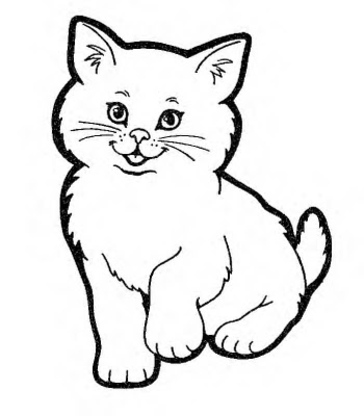 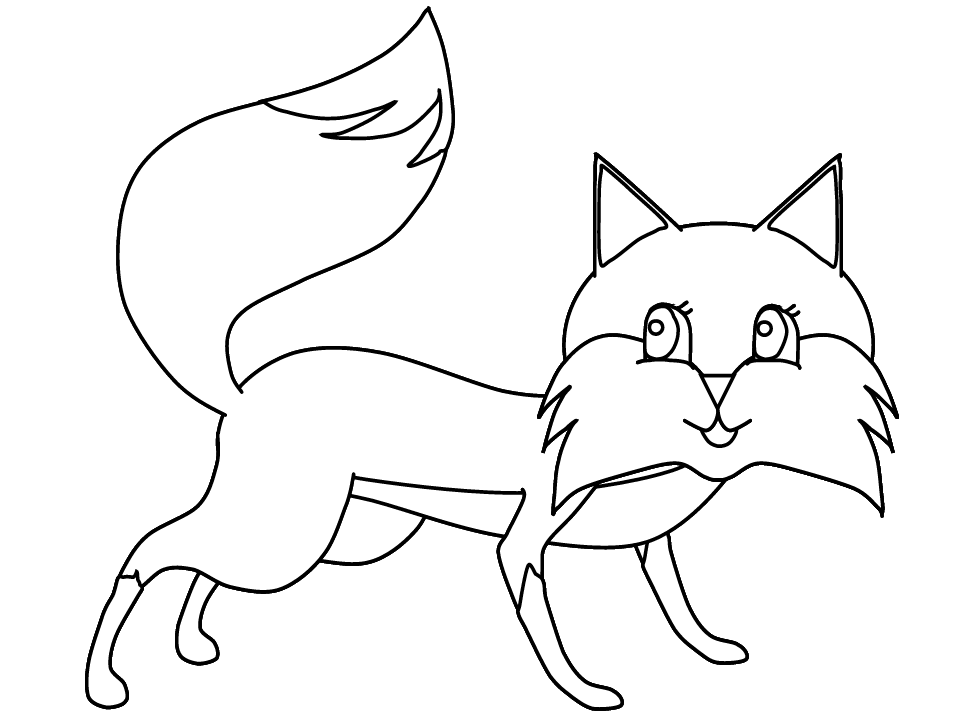 __________________________                                _____________________________Животиња на слици 1 припада групи ________________________________Животиња на слици 2 припада групи ________________________________